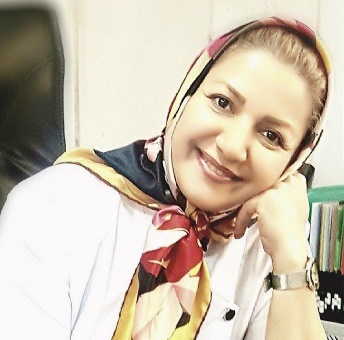 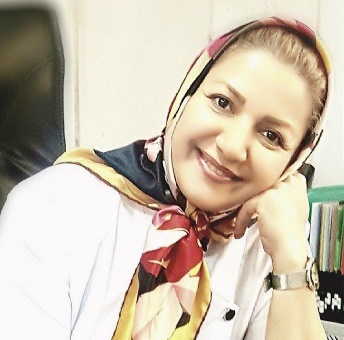 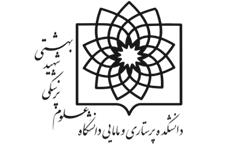 دکتر زهره کشاورز-گروه مامایی و بهداشت باروریبرنامه کاری  هفتگی نیمسال دوم 1403-1402دکتر زهره کشاورز-گروه مامایی و بهداشت باروریبرنامه کاری  هفتگی نیمسال دوم 1403-1402دکتر زهره کشاورز-گروه مامایی و بهداشت باروریبرنامه کاری  هفتگی نیمسال دوم 1403-1402دکتر زهره کشاورز-گروه مامایی و بهداشت باروریبرنامه کاری  هفتگی نیمسال دوم 1403-1402دکتر زهره کشاورز-گروه مامایی و بهداشت باروریبرنامه کاری  هفتگی نیمسال دوم 1403-1402Dr. Zohreh Keshavarz- Department of Midwifery and Reproductive Health-Week Work PlanDr. Zohreh Keshavarz- Department of Midwifery and Reproductive Health-Week Work PlanDr. Zohreh Keshavarz- Department of Midwifery and Reproductive Health-Week Work PlanDr. Zohreh Keshavarz- Department of Midwifery and Reproductive Health-Week Work PlanDr. Zohreh Keshavarz- Department of Midwifery and Reproductive Health-Week Work Planروز هفته8-1010-1213-1515-1715-1713-1510-128-10Week Daysشنبهکاراموزی داخلی جراحی – 18/1/1403 لغایت 23/2/1403- بیمارستان ایت ا.. طالقانیکاراموزی داخلی جراحی – 18/1/1403 لغایت 23/2/1403- بیمارستان ایت ا.. طالقانیTaleghani hospitalTaleghani hospitalSaturdayیکشنبهکاراموزی داخلی جراحی – 18/1/1403 لغایت 23/2/1403- بیمارستان ایت ا.. طالقانیکاراموزی داخلی جراحی – 18/1/1403 لغایت 23/2/1403- بیمارستان ایت ا.. طالقانیکلاس: ابعاد جمعیتی بهاشت باروری به مدت 12 جلسهDemographic dimension of reproductive health Taleghani hospitalTaleghani hospitalSundayدوشنبهکاراموزی داخلی جراحی – 18/1/1403 لغایت 23/2/1403- بیمارستان ایت ا.. طالقانیکاراموزی داخلی جراحی – 18/1/1403 لغایت 23/2/1403- بیمارستان ایت ا.. طالقانیTaleghani hospitalTaleghani hospitalMondayسه شنبهکلاس فیزوپاتولژی(1)  از 28/1/1403 لغایت 22/3/140کلاس فیزوپاتولژی(1)  کل ترمphysiopathologyphysiopathologyTuesdayچهارشنبهپزشک معتمد)استاد مشاور دانشجویانScheduled counseling Trusted doctor of facultyTrusted doctor of facultyWednesdayپنج شنبهThursdayراه های تماس 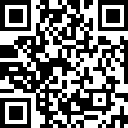 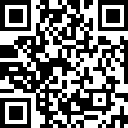 ایمیل: شماره تماس:  88655366 داخلی 215راه های تماس ایمیل: شماره تماس:  88655366 داخلی 215راه های تماس ایمیل: شماره تماس:  88655366 داخلی 215لیست دانشجویان تحت راهنماییList of under-supervised studentshttps://rb.gy/koc9dلیست دانشجویان تحت راهنماییList of under-supervised studentshttps://rb.gy/koc9dلیست دانشجویان تحت راهنماییList of under-supervised studentshttps://rb.gy/koc9dلیست دانشجویان تحت راهنماییList of under-supervised studentshttps://rb.gy/koc9dلیست دانشجویان تحت راهنماییList of under-supervised studentshttps://rb.gy/koc9dContacts InformationE-mail: Tel: +98 02188655366 Extension 215Contacts InformationE-mail: Tel: +98 02188655366 Extension 215